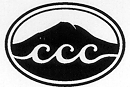 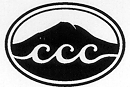   COURSE CONTENT: (In detail; attach additional information as needed and include percentage breakdown) 	INSTRUCTIONAL MATERIALS	NOTE: To be UC transferable, the text must be dated within the last 5 years OR a statement of justification for a text beyond the last 5 years must be included.  STUDENT EVALUATION: (Show percentage breakdown for evaluation instruments)Form Revised 10/0Course OutlineDepartment & Number  PE 135BNumber of Weeks per term18		Course Title  Intermediate Tennis            Lecture Hours per termPrerequisitePE 135A Beginner TennisLab Hours per term27-108Co-requisite*HBA per termPrerequisite or concurrentlyActivity Hours per termChallenge Policy                    Demonstration of appropriate skills to instructorUnits.5-2Advisory*HOURS BY ARRANGEMENT: *HOURS BY ARRANGEMENT: Hours per term. ACTIVITIES: (Please provide a list of the activities students will perform in order to satisfy the HBA requirement): ACTIVITIES: (Please provide a list of the activities students will perform in order to satisfy the HBA requirement): ACTIVITIES: (Please provide a list of the activities students will perform in order to satisfy the HBA requirement): ACTIVITIES: (Please provide a list of the activities students will perform in order to satisfy the HBA requirement): ACTIVITIES: (Please provide a list of the activities students will perform in order to satisfy the HBA requirement):COURSE DESCRIPTIONThis course is designed to present each student with intermediate tennis skills. Students will continue to improve the basic stroke skills developed in our beginning tennis class. In addition, students will learn the skills required to play at the net, the volley, drop shot and the smash. Students will also  learn to hit a flat serve and the basic rules of doubles.COURSE OBJECTIVESCOURSE OBJECTIVESAt the completion of the course the student will be able to:At the completion of the course the student will be able to:1. Demonstrate ability to hit volley, drop shot, smash and flat serve.2. Demonstrate an understanding of the rules of the game as they apply to playing doubles.3. Demonstrate sportsmanship including the qualities of leadership and fair play.50%Intermediate skill development10%Participation in class doubles tournament30%Class participation and competition10%Skills covered in the beginner tennis class.METHODS OF INSTRUCTION1. Lecture and demonstration.1. Lecture and demonstration.2. Individual skill instruction.2. Individual skill instruction.3. Handouts and videos.3. Handouts and videos.INSTRUCTIONAL MATERIALSINSTRUCTIONAL MATERIALSTextbook Title:Tennis: Steps to Success Author:Jim Brown        Publisher:Human Kinetics   Edition/Date:3nd. Edition/2008COURSE EXPECTATIONS (Use applicable expectations)       Outside of Class Weekly AssignmentsHours per weekWeekly  Assignments1Weekly Writing AssignmentsWeekly Math ProblemsLab or Software Application AssignmentsOther Performance Assignments350%Skill development10%Class tournament30%Class participation and competition10%Performance of skills covered in the beginner tennis class.  GRADING POLICY (Choose LG, P/NP, or SC)xLetter GradePass / No PassStudent Choice90% - 100% = A 90% - 100% = A 70% and above = Pass70% and above = Pass90% - 100% = A80% -   89% = B      80% -   89% = B      Below 70% = No Pass                                  Below 70% = No Pass                                  80% -   89% = B70%  -  79% = C     70%  -  79% = C     70%  -  79% = C60%  -  69% = D    60%  -  69% = D    60%  -  69% = DBelow   60% = F  Below   60% = F  Below   60% = For70% and above = PassBelow 70% = No PassPrepared by:Rudy ZellerDate:11/3//12